Ф-08 СТО КАМАЗ 44.01ИЗВЕЩЕНИЕ О ЗАКУПКЕ ЛОТ № 9у/ОПТП  «Услуги по пескоструйной обработке полуприцепа 93341-07»ПАО «НЕФАЗ», именуемый в дальнейшем Организатор закупки, приглашает Вас принять участие в конкурентной процедуре закупки.Для прохождения предварительного отбора и принятия участия в закупочной процедуре предлагаем Вам заполнить краткую анкету контрагента, и представить коммерческое предложение участника закупки по адресу: zakupki-optp@nefaz.ru.Срок подачи предложений: до 11.12.2021 г. 15:00ч.                  Срок рассмотрений предложений с 13.12.2021 г. до 15.12.2021 г.Не предоставление коммерческого предложения в установленные сроки считается автоматическим отказом от участия. Прошу условия Вашего коммерческого предложения распространять на все организации ПАО «НЕФАЗ», закупающие идентичный товар работу или услугу.  Все необходимые разъяснения и интересующие Вас сведения, Вы можете получить, связавшись с лицом, ответственным за организацию закупочной процедуры:Солдатова Гульнара Фанисовна, e-mail: zakupki-optp@nefaz.ru                      тел. (34783) 6-35-00.При выявлении признаков коррупции, злоупотреблением полномочий или халатности со стороны сотрудников  ПАО «НЕФАЗ» просим обращаться по телефону круглосуточной «горячей линии» +7(8552) 37-18-37.Гарантируется полная анонимность, исключается какое - то бы ни было негативное воздействие на обратившихся, даже в том случае, если сообщенная информация не получила подтверждения в ходе внутреннего расследования.Организатор закупки:Начальник БПЗ ОПТП 			         подпись                       Г.Ф. Солдатова Требования к предмету закупкиКод ОКПД (ОКВЭД): 25.61 - Обработка металлов и нанесение покрытий на металлы.Требования к качеству, техническим характеристикам товара, работы, услуги, к их безопасности, к функциональным характеристикам (потребительским свойствам) товара, к результатам работы и иные требования, связанные с определением соответствия поставляемого товара, выполняемой работы, оказываемой услуги потребностям инициатора закупки: согласно предоставляемой Контрагенту конструкторской документации, разработанной ПАО «НЕФАЗ» согласно ЕСКД.Место, условия и сроки (периоды) поставки товара, выполнения работы, оказания услуги: РБ, г. Нефтекамск, ул. Янаульская, 3.Порядок формирования цены предмета закупки (цены лота) (с учетом или без учета расходов на перевозку, страхование, уплату налогов и других обязательных платежей): отсрочка платежа 30 календарных дней.Требования к контрагентуОсновные требования:● правоспособность, создание и регистрация в установленном порядке;● соответствие требованиям, устанавливаемым в соответствии с законодательством РФ к лицам, осуществляющим поставки товаров, выполнение работ, оказание услуг, являющихся предметом закупки;● непроведение ликвидации юридического лица и отсутствие решения арбитражного суда о признании юридического лица, индивидуального предпринимателя банкротом и об открытии конкурсного производства;●неприостановление деятельности контрагента в порядке, предусмотренном Кодексом РФ об административных правонарушениях, на день подачи заявки в целях участия в закупках;● отсутствие сведений о контрагенте, в том числе информации об учредителях, о членах коллегиального исполнительного органа, лице, исполняющем функции единоличного исполнительного органа участника закупки – юридического лица в реестре недобросовестных поставщиков, предусмотренном ст.5 Федерального закона № 223-ФЗ и Федеральным законом № 44-ФЗ.●  Лицо, являющееся руководителем юридического лица, не должно иметь действующую дисквалификацию, ограничения по службе либо запрет заниматься профессиональной или иной деятельностью;●  финансово-хозяйственная деятельность потенциального поставщика не должна создавать высокие налоговые риски для Общества и/или быть направленным на получение необоснованной налоговой выгоды;●  регистрация в качестве участника закупки путем заполнения анкеты потенциального поставщика, либо регистрация на ЭТП (если закупка осуществляется на ЭТП). 2. Дополнительные требования:● потенциальный поставщик должен являться производителем, официальным представителем производителя, либо дилером (при закупке оборудования  - официальный системный партнер, разработчик интеллектуальных решений);● потенциальный поставщик должен обладать достаточными ресурсами для выполнения обязательств по поставке товаров, работ и услуг;● потенциальный поставщик не должен быть связан с другими участниками закупки. Под связанными участниками закупки понимаются участники закупки, находящиеся под прямым или косвенным контролем одних и тех же физических лиц;● в отношении потенциального поставщика, его учредителей и руководителей не возбуждены уголовные дела по основаниям, связанным с производственной деятельностью, имеющей отношение к предмету закупки, либо коррупционного характера;Все требования к участнику закупок могут быть установлены в документации о закупке к соисполнителям (субподрядчикам, субпоставщикам) привлекаемым участником закупки для исполнения договора с Заказчиком. Ответственность за соответствие всех привлекаемых субпоставщиков (субподрядчиков, соисполнителей), независимо от выполняемого ими объема поставок, работ, услуг, требованиям, указанным в документации о закупке, в том числе наличия у них разрешающих документов, несет участник процедуры закупки.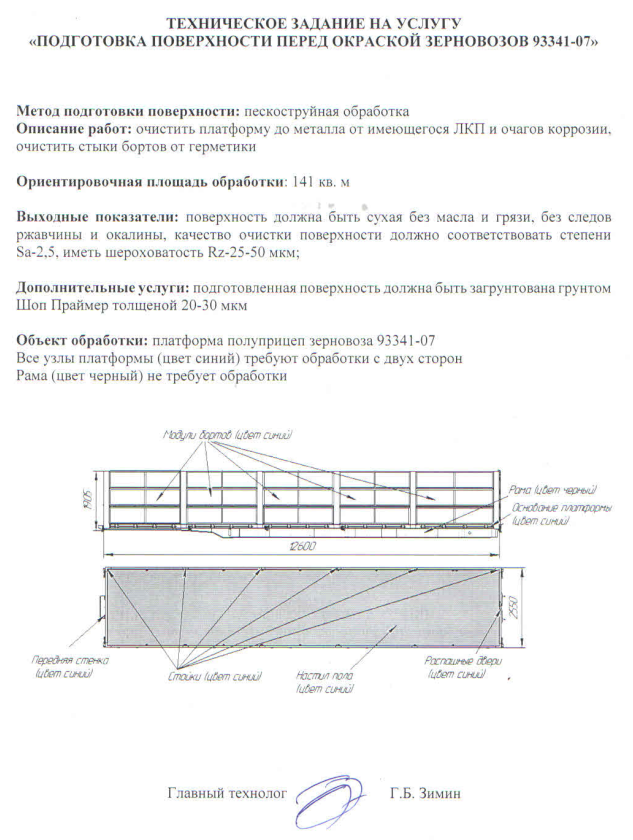 